BIRLA INSTITUTE OF TECHNOLOGY MESRA (RANCHI)(Deemed to be University u/s 3 of UGC Act 1956)OFF CAMPUS NOIDAA-7, SECTOR 1, NOIDA-201301, UTTAR PRADESH, INDIADEPARTMENT OF MANAGEMENTTime-Table for the Session – Spring/2022, W.E.F. 12th Jan 2022 OnwardsTime-Table for the Session – Spring/2022, W.E.F. 12th Jan 2022 OnwardsTime-Table for the Session – Spring/2022, W.E.F. 12th Jan 2022 OnwardsTime-Table for the Session – Spring/2022, W.E.F. 12th Jan 2022 OnwardsTime-Table for the Session – Spring/2022, W.E.F. 12th Jan 2022 OnwardsTime-Table for the Session – Spring/2022, W.E.F. 12th Jan 2022 OnwardsTime-Table for the Session – Spring/2022, W.E.F. 12th Jan 2022 OnwardsTime-Table for the Session – Spring/2022, W.E.F. 12th Jan 2022 OnwardsTime-Table for the Session – Spring/2022, W.E.F. 12th Jan 2022 OnwardsTime-Table for the Session – Spring/2022, W.E.F. 12th Jan 2022 OnwardsTime-Table for the Session – Spring/2022, W.E.F. 12th Jan 2022 OnwardsTime-Table for the Session – Spring/2022, W.E.F. 12th Jan 2022 OnwardsDayBatchRoom9:10-10:0010:00-10:5011:00-11:5012:00-12:5013:00-13:3013:30-14:2014:30-15:2015:30-16:2016:30-17:20MONMBA-IIMT412ILSMT414MNSMT415ASKMT416SDTBREAKMT411VDSMONBBA-VIMT314CRWMT324ASPMT308ABSMT303MNSBREAKMT321MNBMT319RCPMONBBA-IVMT 210ULJMT209ASKMT213ANMMT212SLGBREAKMT214BBSMT211HPCMONBBA-IIMT113ABSMT111RKSMT107PRBMT112MNBBREAKMONTUEMBA-IIMT413PRJMT415ASKMT419ARMMT412ILSBREAKTUEBBA-VIMT314CRWMT324ASPMT308ABSMT312VDSBREAKMT318RCPTUEBBA-IVMT216MNB/SLGMT214BBSMT209ASKMT210UJLBREAKMT211HPCTUEBBA-IIMT109HPCMT111RKSMT107PRBBREAKMT113ABSMT110SDTMT108UJLTUEBREAKWEDMBA-IIMT411VDSMT410ASPMT419ARMMT312VDSBREAKWEDBBA-VIMT303MNSMT321MNBMT319RCPMT324ASPBREAKMT309ARMMT312VDSWEDBBA-IVMT210UJLMT213ANMMT212SLGBREAKWEDBBA-IIMT112MNBMT113ABSBREAKMT108ULJMT110SDTWEDBREAKTHUMBA-IIMT414MNSMT410ASPMT411VDSBREAK15:00- 15.50MT417AMR16:00-16:50MT417AMRTHUBBA-VIMT314CRWMT309ARMMT318RCPMT303MNSBREAKMT312VDSTHUBBA-IVMT216MNB/SLGMT214BBSMT213ANMBREAKMT210UJLTHUBBA-IIMT108UJLMT109HPCMT111RKSBREAKTHUBREAKFRIMBA-IIMT416SDTMT415ASKGuest lectureMT417AMRBREAKMT413PRJMT412ILSMT410ASPFRIBBA-VIMT318RCPMT309ARMGuest lectureGuest lectureBREAKMT319RCPMT308ABSMT321MNBFRIBBA-IVMT209ASKMT211HPCGuest lectureGuest lectureBREAKFRIBBA-IIMT107PRBGuest lectureGuest lectureBREAKMT112MNBMT109HPCMT108UJLSLG – Prof (Dr.) SL GuptaASP—Prof (Dr.) Asha PrasadVDS—Dr. Vandna SharmaSKR—Mr. Sanjay KumarHPC—Ms. Harpreet CharanjitABS—Dr. Abhishek SinghSDT—Dr. Suparna DuttaANM—Mr. Aruna MalikVBK – Dr. Vibha KawPRB – Ms Preety BajajARM—Dr. Arun MittalRCP—Ms. Rachana PrateekPRJ—Ms. Pramila JoshiUJL—Mr. Umair UjalaAMR – Dr Amit RaghuvanshiMNB—Dr. Monika BishtMNS—Dr. Meenakshi SharmaRKS—Mr. Rakesh SinghPTS—Ms. Priti SharmaASK – Mr Ashok KumarILS—Dr. Ila SahayPRB – Ms Preety BajajCRW—Dr. Charu WahiCoordinator —Ms. Harpreet CharanjitDepartment of Management	Director BIT Mesra, Off Campus NoidaNOTE: IN CASE OF ANY CLASH OR DISCREPANCY IN TIME TABLE, INTIMATE AT THE EARLIEST. KINDLY CHECK NUMBER OF CLASSES WITH CREDITS OF THE SUBJECT.DO NOT SWAP THE CLASS WITHOUT DIRECTOR’S PERMISSION.NOTE: IN CASE OF ANY CLASH OR DISCREPANCY IN TIME TABLE, INTIMATE AT THE EARLIEST. KINDLY CHECK NUMBER OF CLASSES WITH CREDITS OF THE SUBJECT.DO NOT SWAP THE CLASS WITHOUT DIRECTOR’S PERMISSION.NOTE: IN CASE OF ANY CLASH OR DISCREPANCY IN TIME TABLE, INTIMATE AT THE EARLIEST. KINDLY CHECK NUMBER OF CLASSES WITH CREDITS OF THE SUBJECT.DO NOT SWAP THE CLASS WITHOUT DIRECTOR’S PERMISSION.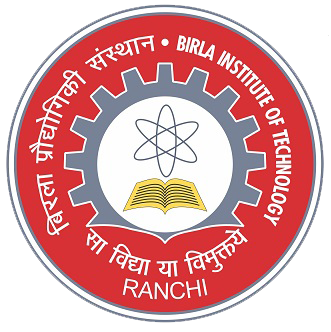 